COMMISSION D'ÉTUDES 1MOD	MEX/47/1QUESTION 1/1Aspects politiques, réglementaires et techniques liés au passage des réseaux existants aux réseaux large bande dans les pays en développement1	Exposé de la situation ou du problèmeDe l'avis général, l'élargissement de l'accès au large bande permet d'améliorer les résultats dans le domaine du développement, de stimuler la croissance économique et d'accroître la compétitivité. Le large bande est une ressource essentielle pour l'édification d'une société de l'information à dimension humaine, inclusive et privilégiant le développement.Malgré des progrès impressionnants en ce qui concerne l'accès aux infrastructures, aux services et aux applications de télécommunication/TIC, de nombreux pays en développement, en particulier les pays les moins avancés (PMA), n'ont toujours pas suffisamment accès à la connectivité large bande. D'après des données de l'UIT L'UIT-D, avec la participation active des Etats Membres et des Membres du Secteur, devrait s'efforcer, au cours de la période d'études , d'améliorer la disponibilité de services large bande financièrement abordables, en analysant attentivement les questions d'ordre politique et technique liées au déploiement, à l'adoption et à l'utilisation du large bande. En particulier, les membres de l'UIT et le BDT doivent identifier et mettre en avant les besoins exprimés par les PMA et d'autres pays en ce qui concerne l'amélioration du déploiement et de l'utilisation du large bande et répondre à ces besoins. Les membres bénéficieront de l'analyse des problèmes techniques liés au déploiement des technologies d'accès large bande, y compris l'intégration de solutions de réseau d'accès dans les infrastructures de réseau existantes ou futures.Il convient d'étudier conjointement les politiques en matière d'accès large bande ainsi que la mise en oeuvre et les applications de cet accès, afin que les pays en développement puissent mieux évaluer les meilleures solutions qui s'offrent à eux pour le déploiement durable du large bande. Regrouper ces sujets connexes permettra d'éviter la dispersion des efforts, et d'élaborer avec davantage de précision une feuille de route précise des options dont disposent les pays en développement, l'objectif étant de réduire les disparités existantes en matière de services large bande.La Question qu'il est proposé de mettre à l'étude et les résultats attendus reprennent des éléments des Questions de la période d'études précédente (), notamment de la Question /1, .Au cours de la période d'études , le groupe du rapporteur de la Commission d'études 1 chargé de la Question /1 a étudié . Un rapport d'étude a été rédigé en vue de fournir des informations et des données qui serviront aux Etats Membres, et en particulier aux pays en développement.La mise en oeuvre du protocole IPv6 au niveau mondial, qui se fera par étapes, reste problématique pour tous les pays. Il est donc proposé  sur le passage du protocole IPv4 au protocole IPv6 et sur  .Les protocoles Internet, en particulier les protocoles IPv4 et IPv6, sont définis par le Groupe d'étude sur l'ingénierie Internet (IETF).De nombreux pays et maintes organisations internationales s'intéressent à cette Question. L'Assemblée mondiale de normalisation des télécommunications (AMNT) () a la Résolution 64 () "Attribution des adresses IP et mesures propres à faciliter le passage au protocole IPv6 ainsi que le déploiement de ce protocole". Le Conseil de l'UIT à sa session de 2012 a décidé, par sa Décision 572, que le Forum mondial des politiques des télécommunications/TIC de 2013 (FMPT-13) examinerait la question des réseaux fondés sur le protocole IP. Ce Forum s'est déroulé du 14 au 16 mai 2013 à Genève (le FMPT précédent s'était tenu du 21 au 24 avril 2009 au Portugal, et avait examiné la convergence, l'Internet et le RTI). Organisé par l'UIT, le FMPT vise à encourager les débats et à rechercher un consensus entre les différentes parties prenantes, sous la forme d'"Avis" reflétant une vision commune qui sert à orienter les politiques dans le secteur des TIC ainsi que les activités de réglementation et de normalisation menées dans le monde entier. Le FMPT-13 a émis six Avis (Document WTPF13/16), à savoir:–	Avis 1 (Genève, 2013): Promouvoir l'utilisation des points d'échange Internet (IXP) comme solution à long terme pour améliorer la connectivité.–	Avis 2 (Genève, 2013): Promouvoir un environnement propice à la croissance et au développement accrus de la connectivité large bande.–	Avis 3 (Genève, 2013): Promouvoir le renforcement des capacités pour le déploiement du protocole IPv6.–	Avis 4 (Genève, 2013): Promouvoir l'adoption du protocole IPv6 et le passage du protocole IPv4 au protocole IPv6.–	Avis 5 (Genève, 2013): Appuyer une approche multi-parties prenantes pour la gouvernance de l'Internet.–	Avis 6 (Genève, 2013): Appuyer la mise en oeuvre du processus de renforcement de la coopération.De plus, de nombreux pays au plus haut niveau politique de l'adoption de lois et de réglementations sur la "neutralité de l'Internet". Ce thème concerne toute les parties prenantes, qu'il s'agisse des dirigeants politiques, des régulateurs, des opérateurs ou des fournisseurs de services. Le 18 avril 2013, l'UIT a publié un rapport sur la réglementation intitulé "Tendances des réformes dans les télécommunications 2013: Aspects transnationaux de la réglementation dans une société en réseau". Le Chapitre 2 de ce rapport est consacré à la question de la neutralité de l'Internet. Comme indiqué dans ce rapport, le débat sur la neutralité de l'Internet continue d'être obscurci par le fait qu'il n'existe pas de définition communément admise de ce terme parmi les régulateurs eux-mêmes.Les services IP sont souvent offerts par les fournisseurs aux utilisateurs sur une connexion Internet, indépendamment de l'opérateur de réseau de télécommunication fournissant cette connexion. Ces services sont souvent appelés services OTT (over the top). La demande des consommateurs pour ces services augmente rapidement, les consommateurs voulant accéder à davantage de services de ce type, qu'ils considèrent comme très utiles. Les consommateurs comptent pouvoir accéder à des contenus, applications et services licites et veulent obtenir des informations concernant l'abonnement à ces contenus, applications et services. Ces services créent une demande d'accès au large bande et de services large bande, mais exigent aussi que les opérateurs de réseau trouvent de nouveaux modèles et accords commerciaux, en particulier dans les pays en développement.Par ailleurs, l'étude de la Question devrait porter sur les nouveaux problèmes qui sont apparus en raison du caractère intersectoriel du marché des télécommunications/TIC dans les pays en développement, dans lesquels l'apparition de nouvelles applications, de nouveaux services et de nouveaux protagonistes pose une multitude de nouveaux problèmes en matière de réglementation. La commission d'études devrait donc procéder à une analyse des modèles réglementaires et des cadres de coopération entre les différentes entités intervenant dans le développement, le déploiement et la gestion de ces nouvelles applications et de ces nouveaux services.2	Question ou thème à étudier2.1	Politique et réglementation a)	Politiques et réglementations favorisant l'accessibilité financière des réseaux, services et applications large bande, y compris les méthodes permettant d'optimiser l'utilisation du spectre.b)	Méthodes efficaces et efficientes permettant de financer le développement d'un accès accru au large bande dans les zones .c)	Conditions nécessaires, sur  de la réglementation et du marché, pour favoriser le déploiement de réseaux et de services large bande, y compris les options en matière d'organisation qui s'offrent aux autorités nationales de régulation par suite de la convergence, ainsi que la coordination avec les ministères et les régulateurs concernés en raison du caractère intersectoriel des services tels que les transferts d'argent sur mobile, les services bancaires sur mobile, le commerce sur mobile et le commerce électronique.d)	Exemples de réussite et enseignements tirés.e)	Solutions pour supprimer les obstacles pratiques au déploiement des infrastructures large bande, et bonnes pratiques à suivre pour améliorer la connectivité transfrontière et résoudre les problèmes de connectivité dans les petits Etats insulaires en développement. f)	Etant donné que, pour répondre à la demande de contenus, il faut améliorer l'accès aux services large bande, il convient d'étudier les points suivants:–	Structure et évolution des services large bande en ce qui concerne, notamment, le déploiement du large bande, le trafic international et les applications, etc.;–	Applications prenant en charge l'accès qui sont essentiellement utilisées au service du développement, à savoir l'administration publique en ligne, le cyberenseignement, la cybersanté, etc., à des conditions financièrement abordables, compte tenu des lignes directrices précédentes sur la question.g)	Incidences commerciales des nouveaux investissements à réaliser pour répondre à la demande croissante d'accès à l'Internet en général, et aux besoins de largeur de bande et d'infrastructure sur la fourniture de services large bande financièrement abordables pour satisfaire aux besoins de développement.h)	Incidences de la fourniture d'applications et de services IP offerts par les fournisseurs de contenus aux utilisateurs sur une connexion Internet large bande, indépendamment de l'opérateur de réseau de télécommunication fournissant cette connexion, souvent appelés services OTT (over the top), y compris les incidences sur la réglementation, la concurrence, l'infrastructure de réseau et les modèles économiques.2.2	Transition et mise en oeuvrea)	Méthodes permettant de mettre en oeuvre des services large bande, y compris le passage des réseaux à bande étroite aux réseaux large bande, et caractéristiques d'interconnexion et d'interopérabilité. b)	Problèmes d'ordre opérationnel et technique liés au déploiement des réseaux, services et applications large bande, et au passage des réseaux à bande étroite aux réseaux large bande.c)	Solutions pour supprimer les obstacles pratiques au déploiement des infrastructures large bande.d)	Exemples de réussite et enseignements tirés.e)	Poursuite de l'étude des .f)	Etude des aspects techniques et politiques liés, d'une part, a) au passage du protocole IPv4 au protocole IPv6, et, d'autre part, b) aux méthodes de gestion de l'accès aux réseaux, compte tenu à la fois de la qualité de fonctionnement des réseaux, de la concurrence et des avantages pour les consommateurs.3	Résultats attendusRapports, lignes directrices relatives aux bonnes pratiques, études de cas et recommandations, suivant les besoins, compte tenu des thèmes à étudier et des résultats attendus suivants:a)	Politiques et réglementation en matière de large bandei)	Politiques visant à créer des conditions propices au déploiement du large bande, grâce à une concurrence efficace, à des investissements du secteur public et du secteur privé, à la concurrence entre les plates-formes et à des partenariats public-privé, en vue d'assurer l'accès universel aux services large bande.ii)	Examen des bonnes pratiques propres à encourager l'adoption de politiques et de pratiques régionales permettant de favoriser la connectivité transfrontière et la connectivité des petits Etats insulaires en développement, et bonnes pratiques en la matière.iii)	Bonnes pratiques concernant l'élaboration de politiques neutres du point de vue des technologies et des services.iv)	Méthodes visant à ouvrir les marchés à une concurrence efficace, par l'intermédiaire de réformes transparentes de la réglementation et de la fiscalité.v)	Politiques visant à encourager l'adoption de pratiques efficaces et novatrices dans le domaine du large bande mobile, tant par les nouveaux concurrents sur le marché que par les consommateurs, y compris par l'intermédiaire des attributions et des assignations de fréquences.vi)	Bonnes pratiques en matière de partage des infrastructures et d'accès aux réseaux, en vue de faciliter l'entrée sur le marché, s'il y a lieu.vii)	Renforcement des capacités au sein des communautés rurales et/ou défavorisées.viii)	Etudes visant à examiner des méthodes de tarification nouvelles et innovantes pour les services large bande; évolution des services large bande en ce qui concerne, notamment, le déploiement du large bande, le trafic international et les applications; évaluation de la demande actuelle de large bande aux niveaux mondial et régional.ix)	Bonnes pratiques et lignes directrices visant à stimuler les investissements dans le large bande, afin de permettre la fourniture de services financièrement abordables au service du développement.x)	Identification des instruments politiques propres à faciliter la mise à la disposition des consommateurs, aux niveaux local et national, de services et d'applications IP concurrentiels, appelés services OTT ("over-the-top").xi)	Identification des divers arrangements commerciaux possibles qui ont été utilisés avec succès pour répondre à la demande croissante et aux autres évolutions sur le marché.xii)	xiii)	Evaluation des problèmes et présentation dans leurs grandes lignes de bonnes pratiques et de lignes directrices relatives aux cadres juridiques et aux mécanismes de coopération entre les entités concernées du secteur public, afin de faciliter et de ne pas entraver le développement et le déploiement de nouveaux services et de nouvelles applications, comme les transferts d'argent sur mobile, les services bancaires sur mobile, le commerce sur mobile et le commerce électronique.b)	Passage au large bande et mise en oeuvre du large bandei)	Bonnes pratiques relatives au financement de l'accès large bande pour les communautés mal desservies ou non desservies, notamment en ce qui concerne les Fonds de service universel, les besoins en matière de couverture, et les autres modes de financement de l'accès au large bande.ii)	Lignes directrices concernant le passage des réseaux à bande étroite aux réseaux large bande, compte tenu, notamment, des difficultés que pourraient rencontrer les pays en développement lors de la mise en oeuvre de réseaux et de services large bande et d'applications connexes, ainsi que des avantages et des possibilités que peut offrir ce processus.c)	Passage du protocole IP4 au protocole IPv6i)	Récapitulatif des questions soulevées par les pays en développement et des besoins de ces pays concernant le passage au protocole IPv6.ii)	Intensification et coordination des efforts déployés pour assurer le passage au protocole IPv6.iii)	Etude des procédures, des méthodes et des échéances pour assurer le passage efficace au protocole IPv6, compte tenu de l'expérience acquise par les Etats Membres de l'UIT.Le rapport final pourra aussi comprendre de bonnes pratiques sur le passage au protocole IPv6, qui pourront porter sur les questions suivantes:1)	Passage au protocole IPv6 pour les opérateurs de télécommunication 1.1)	Etapes de la transition, y compris les bonnes pratiques relatives à la migration destinées aux exploitants de domaine de premier niveau et aux fournisseurs de services applicatifs1.2)	Transition pour les réseaux dorsaux1.3)	Transition pour les réseaux d'accès1.4)	Collecte de bonnes pratiques en matière d'acheminement1.5)	Service de réseau1.6)	Questions liées à la qualité de service1.7)	Questions liées à la sécurité des réseaux tout au long du processus de transition2)	Utilisation conjointe des protocoles IPv6 et IPv43)	Participation requise du régulateur4	EchéanceRapports d'activité annuels. Cette étude devrait durer quatre ans.Un projet de rapport sur les thèmes étudiés devrait être soumis à la Commission d'études 1 dans un délai de deux ans.Un rapport final, ainsi que des lignes directrices ou des Recommandations, devront être soumis à la Commission d'études 1 dans un délai de quatre ans.Le groupe du rapporteur travaillera en collaboration avec le BDT pour mettre en oeuvre, dans le cadre de séminaires de formation, les enseignements tirés de l'étude de la Question.Les activités du groupe du rapporteur prendront fin dans un délai de quatre ans.5	Auteurs de la proposition/sponsorsEtats arabes, Union africaine des télécommunications, Télécommunauté Asie-Pacifique, Brésil, Communauté régionale des communications, Inde et Etats-Unis d'Amérique.6	Origine des contributionsLes données d'expérience des Etats Membres et des Membres de Secteur ayant déployé des réseaux large bande et entamé la mise en oeuvre du protocole IPv6 constitueront la principale source d'information. Les contributions des Etats Membres et des Membres de Secteur seront déterminantes pour la réussite de l'étude de cette question.Les entretiens, les rapports existants et les enquêtes devraient aussi servir à recueillir des données et des informations qui permettront d'élaborer un ensemble complet de lignes directrices sur les bonnes pratiques.Les données fournies par les organisations régionales de télécommunication, les centres de recherche en télécommunications, les constructeurs et les groupes de travail devraient également être utilisées, pour éviter toute répétition des tâches.Il sera en outre essentiel d'assurer une coopération étroite avec les commissions d'études de l'UIT-T, en particulier avec la Commission d'études 13 et l'Initiative relative aux normes mondiales sur les réseaux NGN (GSI-NGN) et avec d'autres organismes de normalisation participant aux activités étudiées au titre de la Question, et à d'autres activités de l'UIT-D.Des contributions sont attendues des Etats Membres, des Membres de Secteur et des Associés, ainsi que des commissions d'études concernées de l'UIT-R, de l'UIT-T et de l'UIT-D et d'autres parties prenantes.7	Destinataires de l'étudea)	Destinataires de l'étudeTous les décideurs, régulateurs, fournisseurs de services et opérateurs nationaux de télécommunication, particulièrement des pays en développement, ainsi que les constructeurs de technologies large bande.b)	Méthodes proposées pour la mise en oeuvre des résultatsLes résultats de l'étude de cette Question seront communiqués dans des rapports provisoires et des rapports finals de l'UIT-D. Les destinataires pourront ainsi avoir accès à des mises à jour régulières des travaux effectués et présenter des contributions, ou demander à la Commission d'études 1 de l'UIT-D de fournir au besoin des éclaircissements ou des informations complémentaires.8	Méthodes proposées pour traiter la Question ou le thèmea)	Comment?1)	Dans le cadre d'une commission d'études:–	en tant que Question (traitée sur plusieurs années au cours 
d'une période d'études)	2)	Dans le cadre des activités courantes du BDT (indiquer les programmes, 
les activités, les projets, etc., qui seront concernés par l'étude de 
la Question:–	Programmes	–	Projets		–	Etude confiée à des consultants spécialisés	–	Bureaux régionaux	3)	D'une autre manière. Préciser (sur le plan régional, dans le cadre 
d'autres organisations spécialisées, conjointement avec d'autres 
organisations, etc.)	b)	Pourquoi?La Question sera traitée au sein d'une commission d'études pendant la période de quatre ans (avec soumission de résultats préliminaires) et sera gérée par un rapporteur et des vice-rapporteurs. Les Etats Membres et les Membres de Secteur pourront ainsi faire part de leur expérience et des enseignements qu'ils ont tirés en ce qui concerne les aspects techniques, réglementaires et de politique liés au passage des réseaux existants aux réseaux large bande.9	Coordination et collaborationLa commission d'études de l'UIT-D chargée de l'étude de cette Question devra coordonner ses travaux avec:–	les commissions d'études concernées de l'UIT-T, en particulier la Commission d'études 13;–	les coordonnateurs concernés du BDT et les bureaux régionaux de l'UIT;–	les coordonnateurs des activités au titre des projets concernés du BDT;–	les organisations de normalisation;–	les organisations spécialisées et expérimentées dans ce domaine.10	Lien avec les programmes du BDTRésolution 77 (Dubaï, 2014) de la CMDT.Liens avec les programmes du BDT visant à favoriser le développement des réseaux de télécommunication/TIC ainsi que des applications et services associés, et à réduire l'écart en matière de normalisation.11	Autres informations utilesToute autre information qui peut devenir disponible au cours de l'étude de cette Question.MOD	MEX/47/2QUESTION 3/1Accès à l'informatique en nuage: enjeux et perspectives pour 
les pays en développement1	Exposé de la situation ou du problèmeL'informatique en nuage est un concept qui appartient au monde du multimédia, et vers lequel le monde évolue, compte tenu des avantages considérables qu'offre l'informatique en nuage. Ce concept peut se résumer comme suit: un modèle permettant d'offrir un accès ubiquitaire, pratique, à la demande et via le réseau, à un ensemble mutualisé de ressources informatiques configurables (par exemple réseaux, serveurs, mémoires, applications et services) qui peuvent être rapidement mobilisées et mises à disposition, moyennant un minimum de gestion ou d'interaction avec le fournisseur de services.Pour de nombreux pays, l'informatique en nuage représente une solution possible à l'insuffisance des ressources informatiques, qui connaît un succès croissant dans nombre des pays les plus développés, surtout depuis son adoption par les opérateurs de téléphonie mobile et les équipementiers. Les principaux dirigeants du secteur considèrent que l'informatique en nuage sera la prochaine révolution technologique du XXIe siècle.Les principaux avantages de l'informatique en nuage sont les économies d'échelle (partage des infrastructures) et la souplesse d'utilisation.2	Question ou thème à étudiera)	Déterminer les infrastructures nécessaires pour prendre en charge et permettre l'accès aux services liés à l'informatique en nuage. b)	Examiner les orientations futures concernant l'informatique en nuage.c)	Quelles sont les fonctionnalités des réseaux qui permettent un accès efficace aux services d'informatique en nuage? d)	Etablissement et mise en place de cadres en nombre suffisant pour appuyer les investissements dans les infrastructures destinées à l'informatique en nuage, compte tenu des normes pertinentes reconnues par les deux autres Secteurs de l'UIT ou à l'étude dans ces Secteurs. e)	l'adoption de l'informatique en nuage.f)	d'études de cas concernant les plates-formes d'informatique en nuage utilisées avec succès dans les pays en développement.3	Résultats attendusa)	Rapport annuel sur l'avancement des travaux au titre des points à l'étude indiqués plus haut.b)	Rapport d'activité à mi-parcours pendant la période d'études.c)	Rapport final sur la Question comprenant:•	une série de lignes directrices, par exemple des solutions politiques ou techniques, notamment, pour faciliter le déploiement de l'infrastructure, qui pourraient notamment être fournies dans le cadre de séminaires de formation conformément au programme de l'UIT-D sur le renforcement des capacités;•	un Manuel sur l'infrastructure prenant en charge l'informatique en nuage dans les pays en développement. Ce manuel sera le fruit de la collaboration entre la Commission d'études 13 de l'UIT-T et le groupe du rapporteur chargé de cette Question dans le cadre de la Commission d'études 1 de l'UIT-D;•	un/des projet(s) de Recommandation, s'il y a lieu et si cela est justifié.4	EchéanceLe rapport intérimaire sur cette Question devrait être remis d'ici à . Le rapport final devrait être remis en , à la fin de la période d'études de l'UIT-D.5	Auteurs de la proposition/sponsorsEtats arabes, Etats africains.6	Origine des contributions)	Résultats des progrès techniques réalisés en la matière par les commissions d'études concernées de l'UIT-T, en particulier la Commission d'études 13.)	Publications de l'UIT sur les services liés à l'informatique en nuage.)	Rapports pertinents d'organisations nationales ou régionales de pays en développement et de pays développés.)	Contributions portant sur l'expérience acquise dans la fourniture d'un accès aux services associés à l'informatique en nuage dans les pays développés et les pays en développement.)	Contributions pertinentes des fournisseurs de services et des équipementiers.)	Contributions pertinentes soumises au titre des programmes du BDT concernant l'informatique en nuage.7	Destinataires de l'étudea)	Destinataires de l'étudeb)	Méthodes proposées pour la mise en oeuvre des résultatsLes travaux menés dans le cadre du groupe du rapporteur seront publiés sur le site web de l'UIT-D et donneront lieu à la publication de documents et de notes de liaison appropriées. Les résultats des travaux seront également utilisés dans les programmes concernés du BDT, en tant qu'éléments du kit pratique qu'utilise le BDT pour aider les Etats Membres et les Membres de Secteur qui en font la demande à passer aux services associés à l'informatique en nuage.8	Méthodes proposées pour traiter la QuestionCette Question sera traitée par un groupe du rapporteur de la Commission d'études 1 de l'UIT-D.9	Coordination et collaborationAfin d'assurer une coordination efficace et d'éviter toute répétition des tâches, il conviendra de tenir compte:–	des résultats des travaux des commissions d'études concernées de l'UIT-T, en particulier des résultats des travaux de la Commission d'études 13 de l'UIT-T;–	des résultats pertinents de l'étude des Questions de l'UIT-D;–	des contributions soumises au titre des programmes concernés du BDT.10	Programmes concernésLes programmes concernés seront les suivants: Créer un environnement politique et réglementaire, Renforcement des capacités, Cybersécurité, Applications des TIC et Réseaux de télécommunication/TIC.11	Autres informations utilesToute autre information qui peut se faire jour au cours de la durée de validité de cette Question.MOD	MEX/47/3QUESTION 4/1Politiques économiques et méthodes de détermination des coûts des services relatifs aux réseaux nationaux de télécommunication/TIC, y compris les 
réseaux de prochaine génération1	Exposé de la situation ou du problème durant la dernière période d'études , la Question 4/1  que les opérateurs et les fournisseurs de services accès aux réseaux de télécommunication/TIC, notamment  de l'infrastructure large bande, dans un contexte de convergence . programme de travail décrit ci-dessous, qui servira de guide pour les activités relatives à la Question 4/1, sur les points suivants:–	désignation de collaborateurs actifs;–	résultats attendus de l'étude de la Question;–	méthodes de travail; et–	programme de travail.2	Question ou thème à étudier Les principaux thèmes qui étudiés au titre de la Question sont les suivants:1)	Nouvelles méthodes (ou nouveaux modèles, s'il y a lieu) de tarification des services fournis sur les réseaux NGN1.1)	2)	Différents modèles de partage des infrastructures, y compris selon des modalités négociées au niveau commercial2.)	Incidences du partage des infrastructures sur le coût des investissements, la fourniture de services de télécommunication/TIC, la concurrence et les prix à la consommation: études de cas, assorties d'une analyse quantitative.3)	Evolution des prix à la consommation et incidences sur l'utilisation des services liés aux TIC, l'innovation, les investissements et les recettes des opérateurs3.1)	Modèles économiques nouveaux et novateurs applicables aux services offerts dans un contexte de réseaux NGN, assortis de méthodes encourageant l'adoption et l'utilisation des services liés aux TIC;3.2)	Evolution des prix des services de télécommunication/TIC y compris l'itinérance mobile internationale;3.3)	Incidences de la réduction des prix sur l'adoption et l'utilisation des services liés aux TIC, la consommation, l'innovation, l'investissement et les recettes des opérateurs et des fournisseurs de services. 4)	Méthodes permettant de déterminer les coûts des licences pour l'exploitation de réseaux et/ou la fourniture de services de télécommunication aux opérateurs ou aux fournisseurs de services, y compris les coûts des ressources (fréquences et numéros de téléphone par exemple), mises à leur disposition dans le pays, dans un environnement placé sous le signe de la convergence 4.1)	Méthodes permettant de déterminer les redevances de licences: études de cas et expérience acquise par certains pays. 4.2)	Evolution des redevances de licences en fonction du marché, y compris des autres redevances (fréquences et numéros de téléphone). 4.3)	Bonnes pratiques en matière de calcul des redevances de licences. Les travaux menés dans le cadre de cette Question viseront à définir:•	Les principes de conception fondamentaux•	Les modalités détaillées de mise en oeuvre•	Le type de vérification applicable à ce modèle•	Les conséquences éventuelles non souhaitéesNOTE – L'étude des redevances de licences pour l'exploitation des fréquences se fera dans le cadre des travaux sur la Résolution 9 (Rév.Dubaï, 2014) pour éviter toute répétition des tâches.3	Résultats attendusDéfinition de bonnes pratiques dans chacun des domaines suivants:a)	Encourager un partage approprié des infrastructures.b)	Encourager une réduction des prix/tarifs pour le consommateur grâce à la concurrence.c)	Stimuler l'accès à ces services et leur utilisation.4	EchéanceUn rapport intérimaire sera soumis à la Commission d'études 1 en . Il est proposé que cette étude soit achevée en , date à laquelle un rapport final sera soumis.5	Auteurs de la proposition/sponsorsLa Commission d'études 1 de l'UIT-D a proposé de poursuivre l'étude de cette Question telle qu'elle est modifiée ici.6	Origine des contributionsLes données d'expérience des Etats Membres et des Membres de Secteur concernant les questions de détermination des coûts et des tarifs constitueront la principale source d'information. Les contributions des Etats Membres et des Membres de Secteur seront déterminantes pour la réussite de l'étude de cette question. Les entretiens, les rapports existants et les enquêtes devraient aussi servir à recueillir des données et des informations qui permettront d'élaborer un ensemble complet de lignes directrices sur les bonnes pratiques. Les données fournies par les organisations régionales de télécommunication, les centres de recherche en télécommunications, les constructeurs et les groupes de travail devraient également être utilisées, pour éviter toute répétition des tâches. Des contributions sont attendues des Etats Membres, des Membres de Secteur et des Associés, ainsi que des commissions d'études concernées de l'UIT-R, de l'UIT-T et de l'UIT-D  d'autres parties prenantes.7	DestinatairesTous les destinataires mentionnés ci-après, une attention particulière étant accordée aux besoins des pays en développement.a)	Destinataires de l'étude – Qui précisément en utilisera les résultats?Tous les décideurs, régulateurs, fournisseurs de services et opérateurs nationaux de télécommunication, particulièrement des pays en développement, ainsi que les organisations régionales ou internationales.b)	Méthodes proposées pour la mise en oeuvre des résultatsLes résultats de l'étude de cette Question seront communiqués dans des rapports provisoires et des rapports finals de l'UIT-D. Les destinataires pourront ainsi avoir accès à des mises à jour régulières des travaux effectués et présenter des contributions, ou demander à la Commission d'études 1 de l'UIT-D de fournir au besoin des éclaircissements ou des informations complémentaires.8	Méthodes proposées pour traiter la Question ou le problèmeDistribution électronique du rapport et des lignes directrices à tous les Etats Membres, Membres du Secteur ainsi qu'aux autorités nationales de régulation (ANR) concernées et aux bureaux régionaux de l'UIT.Distribution du rapport et des lignes directrices lors du Colloque mondial des régulateurs et des séminaires pertinents du BDT, du BR et du TSB.Comment?1)	Dans le cadre d'une commission d'études: 	–	En tant que Question (traitée sur plusieurs années aux cours
d'une période d'études) 	2)	Dans le cadre des activités courantes du BDT:–	Objectif 2	–	Projets: Initiatives régionales	–	Etude confiée à des consultants spécialisés	9	Coordination et collaborationLa commission d'études de l'UIT-D chargée de l'étude de cette Question devra coordonner ses travaux avec:–	les responsables concernés des Questions confiées aux commissions d'études de l'UIT-D, en particulier ceux de la Question 1/1;–	les commissions d'études concernées de l'UIT-T, en particulier la Commission d'études 3;–	les coordonnateurs concernés du BDT et les bureaux régionaux de l'UIT;–	les organisations spécialisées et expérimentées dans ce domaine.10	Lien avec les programmes du BDTObjectif 2 de l'UIT-D.11	Autres informations utilesAu titre de la Question 4/1, il sera nécessaire d'assurer une liaison étroite avec la Commission d'études 3 de l'UIT-T et ses groupes régionaux pour l'Afrique (SG3RG-AFR), l'Asie et l'Océanie (SG3RG-AO), les Etats arabes (SG3RG-ARB), ainsi que l'Amérique latine et les Caraïbes (SG3RG-LAC), avec les Commissions d'études 1 et 2 de l'UIT-D, les autres organisations internationales ou régionales s'occupant de questions relatives aux coûts et aux tarifs des services de télécommunication ainsi qu'avec le programme sur la création d'un environnement propice.Toute autre information qui peut se faire jour au cours de la durée de validité de cette Question.MOD	MEX/47/4QUESTION 5/1élécommunications/TIC  les zones rurales et 1	Exposé de la situation ou du problèmeAfin objectifs fixés   Sommet mondial sur la société de l'information (SMSI), Objectifs  il est nécessaire d'étudier les enjeux du développement de l'infrastructure dans les zones rurales et isolées des pays en développement1, où vit plus de la moitié de la population mondiale .La mise en place d'une infrastructure de télécommunication de base rentable et durable dans les zones rurales et isolées constitue un aspect important qui doit être étudié plus avant et des résultats concrets doivent être communiqués à la communauté des fournisseurs, pour qu'il soit possible d'élaborer une solution adaptée permettant de résoudre les problèmes qui se posent dans les zones rurales et isolées. Le plus souvent, les systèmes des réseaux existants sont conçus avant tout pour les zones urbaines, où l'infrastructure d'appui nécessaire (alimentation électrique adéquate, bâtiment/abri, accessibilité, personnel qualifié pour exploiter le réseau, etc.) à la mise en place d'un réseau de télécommunication est censée exister. Les systèmes actuels doivent être mieux adaptés aux spécificités des zones rurales pour pouvoir être mis en place à grande échelle.problèmes que rencontrent les pays en développement désireux d'étendre les TIC aux zones rurales et isolées:Les commissions d'études de l'UIT-D devraient entreprendre des études plus détaillées des problèmes que pose le déploiement d'une infrastructure TIC rentable et durable dans les zones rurales et isolées, compte tenu des perspectives mondiales.Par conséquent, il faut encourager plus énergiquement la mise en oeuvre de l'objectif fixé par le SMSI, à savoir "Connecter les villages aux TIC et créer des points d'accès communautaires", en utilisant les nouvelles technologies large bande pour diverses cyberapplications, afin de dynamiser les activités socio-économiques dans les zones rurales et isolées. Les télécentres communautaires polyvalents (TCP), les bureaux d'appel publics (PCO), les centres d'accès communautaires (CAC) et les bureaux de postes informatisés offrent encore une solution rentable pour le partage de l'infrastructure et des moyens utilisés par les habitants de la communauté, ce qui contribue à atteindre l'objectif d'un accès individuel aux télécommunications.2	Question ou thème à étudier Au cours des travaux menés dans la cadre de  de ces , il conviendra d'étudier également les éléments suivants et d'en rendre compte dans les résultats attendus de l'étude de la Question:–	viabilité écologique dans le déploiement de l'infrastructure et robustesse nécessaire de l'infrastructure de télécommunication;–	aspects touchant à la maintenance et à l'exploitation afin de fournir un service continu et de qualité;–	facteurs et pratiques qui, du point de vue de la demande, favorisent et encouragent l'utilisation de dispositifs et services TIC;–	mesures visant à développer les compétences en matière de TIC aux fins du déploiement de services large bande;–	adaptation des contenus aux réalités locales;–	accessibilité économique des services/équipements, permettant aux utilisateurs des zones rurales de les adopter et de satisfaire leurs besoins de développementTout au long de ces études, les travaux menés en réponse à d'autres Questions traitées par l'UIT-D, ainsi qu'une coordination étroite avec les activités pertinentes au titre de ces Questions, (notamment les Questions 1/1, 2/1, 4/1, et les Questions 2/2, 4/2 et 5/2), seront extrêmement utiles. De la même façon, ces études doivent tenir compte des cas concernant les communautés autochtones et les zones isolées ou mal desservies, les pays les moins développés (PMA), les petits Etats insulaires en développement (PEID) et les pays en développement sans littoral (PDSL), et mettre en lumière leurs besoins particuliers ainsi que d'autres situations particulières qui devraient être prises en considération lors de l'installation d'équipements de télécommunication/TIC dans ces zones.3	Résultats attendus Les études devront déboucher sur un rapport rendant compte des travaux relatifs à , et sur une ou plusieurs Recommandations, en temps utile, soit pendant la période d'études, soit à la fin de celle-ci.4	Echéance Les résultats seront communiqués chaque année. Les résultats de la première année, après analyse et évaluation, serviront à actualiser le plan d'activité pour l'année suivante, etc. 5	Auteurs de la proposition/sponsors Cette Question a été approuvée à l'origine par la CMDT-94 et révisée par la suite par les CMDT de 1998, 2002, 2006, 2010 et 2014. Brésil, Inde et Japon. 6	Origine des contributions Des contributions sont attendues des Etats Membres, des Membres de Secteur et des Associés – aussi sous forme d'éléments dégagés des programmes pertinents du BDT – notamment de ceux qui ont mis en oeuvre avec succès des projets de télécommunication/TIC dans des zones rurales et isolées. Avec ces contributions, les responsables des travaux sur cette Question pourront formuler les conclusions, les recommandations et les résultats les plus appropriés. Pour la soumission de contributions supplémentaires, il est recommandé d'avoir largement recours à l'échange par correspondance et en ligne d'informations et d'expériences.7	Destinataires des résultats a)	Destinataires de l'étudeSelon la nature des résultats, les principaux utilisateurs seront les cadres moyens et supérieurs du personnel des opérateurs et des régulateurs des pays en développement, ainsi que les autorités rurales concernées. Les résultats de l'étude retiendront assurément l'attention des fournisseurs, qui cibleront leurs efforts de développement sur les besoins des pays en développement. b)	Méthodes proposées pour la mise en oeuvre des résultats A déterminer pendant la période d'études.8	Méthodes proposées pour traiter cette Question Dans le cadre de la Commission d'études 1.9	Coordination La commission d'études de l'UIT-D chargée de cette Question devra assurer une coordination avec:–	les responsables des Questions pertinentes du BDT;–	les coordonnateurs des différentes activités déployées dans le cadre des projets et programmes du BDT;–	les organisations régionales ou scientifiques, dont le domaine de compétence est lié à la teneur de la Question;–	les autres parties prenantes concernées (voir la Recommandation UIT-D 20), selon qu'il sera nécessaire au cours de l'étude de cette Question.10	Lien avec les programmes du BDTRésolution 11 (Rév.Dubaï, 2014) de la CMDT, Résolution 68 (Rév.Dubaï, 2014) et Recommandation UIT-D 19.Liens avec les programmes du BDT visant à encourager le développement des réseaux de télécommunication/TIC ainsi que les applications et services correspondants, notamment en vue de réduire l'écart en matière de normalisation.11	Autres informations utilesToute autre information qui peut se faire jour au cours de la durée de validité de cette Question.MOD	MEX/47/5QUESTION 6/1Information, protection et droits du consommateur: lois, réglementation, fondements économiques, réseaux de consommateurs1	Exposé de la situation ou du problèmeFace à l'évolution rapide des technologies et à la mise sur le marché d'équipements de plus en plus perfectionnés, le consommateur, n'étant pas un spécialiste des télécommunications/TIC, peut se trouver désarmé. En conséquence, l'information et les droits du consommateur sont devenus une priorité et  la question de la protection des consommateurs est devenue une préoccupation constante. Toutefois, ni les régulateurs, ni les opérateurs, ni les fournisseurs de services, ni les équipementiers n'ont donné une définition et des bases juridiques précises sur les instruments juridiques de protection du consommateur garantir un accès universel à des services de télécommunication/TIC de qualité et à moindre prix.Du fait de la rapidité de l'évolution, les entités chargées de la protection des consommateurs (régulateurs, entités publiques ou privées) devraient modifier à intervalles réguliers leurs cadres réglementaires en trouvant un juste équilibre entre les intérêts des opérateurs/fournisseurs de services et ceux des utilisateurs dans des domaines tels que les contrats d'abonnements, la protection des droits de propriété intellectuelle et la gestion des droits numériques, sans porter atteinte aux modèles novateurs de commerce électronique.L'un des défis majeurs pour les régulateurs est de créer une culture de la sécurité qui favorise la confiance dans les applications et services de télécommunication/TIC et permette d'assurer véritablement la confidentialité et la protection des consommateurs. les consommateurs faire des choix en connaissance de cause et bénéficier de mécanismes de protection et de réparation adéquats en cas de problème.'éducation et la sensibilisation des consommateurs, y compris les personnes handicapées, les femmes et les enfants.Le développement de la concurrence intersectorielle et l'émergence des services issus de la convergence rend d'autant plus grande la nécessité de renforcer la coopération transfrontière, et pour les régulateurs et décideurs, d'améliorer leurs compétences ainsi que les outils visant à protéger les consommateurs.  les diverses ressources et stratégies et les différents moyens à leur disposition pour améliorer l'application de leurs lois, règles et réglementations nationales et régionales concernant l'information, la protection et les droits des consommateurs, sous l'angle des lois, des réglementations, des bases économiques et des réseaux/organisations de défense des consommateurs.2	Question ou thème à étudiera)	Méthodes et stratégies organisationnelles élaborées par les entités publiques chargées de la protection des consommateurs eu égard aux lois et réglementation et aux activités en matière de réglementation.b)	Mécanismes ou moyens mis en place par les régulateurs, les opérateurs/fournisseurs de services les consommateurs.)	Rôle des organisations internationales, régionales ou nationales de protection des droits des consommateurs de télécommunications/TIC. )	Mesures économiques et financières éventuelles prises par les autorités nationales dans l'intérêt des consommateurs de services de télécommunication/TIC, notamment de certaines catégories d'usagers (personnes handicapées, femmes et enfants).)	Problèmes liés à la fourniture des nouveaux services convergents (transparence des offres, fluidité des marchés, qualité et disponibilité des services, services à valeur ajoutée, services après-vente, procédures de traitement des réclamations/préoccupations des consommateurs, etc.) relatifs à la protection des consommateurs, et politiques, réglementations et règles établies par les autorités nationales de régulation (ANR) pour protéger les consommateurs contre d'éventuels abus de la part des opérateurs/fournisseurs de ces services convergents.3	Résultats attendusa)	Un rapport à l'intention des Etats Membres et des Membres de Secteur, des organisations de protection des consommateurs et des opérateurs et fournisseurs de services, comprenant des lignes directrices et de bonnes pratiques,  être rédigé pour aider ces acteurs à trouver les outils nécessaires à une amélioration de la culture de protection des consommateurs concernant l'information, la sensibilisation, la prise en compte des droits fondamentaux des consommateurs dans les lois et textes réglementaires nationaux, régionaux ou internationaux et la protection des consommateurs dans la fourniture de tous les services de télécommunication/TIC.b)	Organisation de séminaires régionaux sur la protection des consommateurs: information, protection et droits du consommateur: lois, bases économiques et financières, réseaux de consommateurs.4	EchéanceUn rapport intérimaire sera présenté à la Commission d'études 1 en . Il est proposé que cette étude soit achevée en , date à laquelle un rapport final sera soumis.5	Auteurs de la proposition/sponsorsLa Commission d'études 1 de l'UIT-D a proposé de poursuivre l'étude de cette Question, telle qu'elle est modifiée ici.6	Origine des contributions a)	Contributions des Etats Membres, des Membres de Secteur et des organisations régionales ou internationales intéressées, telles que l'Organisation des Nations Unies et ses institutions spécialisées, l'OCDE et les associations de consommateurs reconnues.b)	Enquêtes/entretiens.c)	Mise à disposition d'informations sur la réglementation par l'intermédiaire du BDT.d)	Sites web des autorités nationales de régulation des télécommunications/TIC dans le monde, des entités gouvernementales régionales ou nationales chargées de la protection des consommateurs et des associations de consommateurs reconnues.e)	Travaux pertinents en cours à l'UIT-T et à l'UIT-R.f)	Autres sources pertinentes.7	DestinatairesTous les destinataires indiqués ci-dessous, une attention particulière étant accordée aux besoins des pays en développement.a)	Destinataires de l'étude – Qui précisément en utilisera les résultatsDécideurs, régulateurs, fournisseurs de services et opérateurs nationaux de télécommunication et organismes internationaux, régionaux ou nationaux reconnus en matière de protection des consommateurs de télécommunications/TIC.b)	Méthodes proposées pour la mise en oeuvre des résultats–	Distribution électronique du rapport et des lignes directrices à tous les Etats Membres, Membres du Secteur et aux ANR concernées ainsi qu'aux bureaux régionaux de l'UIT.–	Distribution du rapport et des lignes directrices lors du Colloque mondial des régulateurs et des séminaires concernés du BDT, du BR et du TSB.8	Méthodes proposées pour traiter la Question ou le thèmea)	Comment?1)	Dans le cadre d'une commission d'études:	–	Question (traitée sur plusieurs années au cours d'une période d'études)	2)	Dans le cadre des activités courantes du BDT:–	Objectif 2	–	Projets: initiatives régionales	–	Consultants spécialisés	3)	D'une autre manière – Préciser (sur le plan régional, dans 
le cadre d'autres organisations, conjointement avec 
d'autres organisations, etc.)	Conjointement avec des organismes internationaux, régionaux ou nationaux reconnus en matière de protection des consommateurs de télécommunications/TIC.b)	Pourquoi dans le cadre de la commission d'études?Une commission d'études est le cadre le plus indiqué pour assurer la participation la plus large possible des pays en développement aux travaux sur cette Question et à l'élaboration des documents finals (à savoir les lignes directrices sur les bonnes pratiques).9	Coordination et collaborationL'étude de cette Question devrait être coordonnée avec l'Objectif 2 de l'UIT-D et les Questions relatives aux personnes handicapées, aux personnes ayant des besoins particuliers et aux services de télécommunication/TIC qu'il est proposé de mettre à l'étude au cours de la période 2014-2018.10	Lien avec les programmes du BDTObjectif 2 de l'UIT-D.11	Autres informations utilesToute autre information qui peut se faire jour au cours de la durée de validité de cette Question.MOD	MEX/47/6QUESTION 7/1Accès des personnes handicapées et des personnes ayant des besoins
particuliers aux services de télécommunication/TIC1	Exposé de la situation ou du problèmeSelon les estimations de l'Organisation mondiale de la santé (OMS), un milliard de personnes dans le monde souffrent d'un handicap et 80% des personnes handicapées vivent dans des pays à faible revenu. Un handicap peut être plus ou moins invalidant et être de nature physique, sensoriel ou mental. A cela s'ajoutent des personnes âgées dont les capacités diminuent, corollaire de l'allongement de l'espérance de vie. Il est donc probable que le nombre de personnes handicapées continuera d'augmenter.L'intégration sociale des personnes handicapées constitue, pour les Etats Membres, une politique dont l'objectif est d'offrir à ces personnes les conditions requises pour qu'elles aient dans la vie les mêmes possibilités que le reste de la population. Les politiques en la matière ont évolué et . En outre, l'égalité des chances et la non-discrimination sont des principes largement appliqués par les Etats Membres.Pour ce qui est des télécommunications, lors de la Conférence mondiale de développement des télécommunications , les Etats Membres ont décidé, par la Résolution 20 (Rév.) qu'il fallait assurer un .Le 13 décembre 2006, l'Assemblée générale des Nations Unies a approuvé la Convention relative aux droits des personnes handicapées (CRDP).La Convention établit des principes fondamentaux en même temps qu'elle oblige les Etats à assurer l'égalité d'accès aux télécommunications/TIC, Internet compris, par les personnes handicapées.1.1	Normes en matière d'accessibilitéIl est indispensable de disposer de normes en matière d'accessibilité pour permettre l'utilisation des équipements et des services par le plus grand nombre, pour faciliter l'interopérabilité et pour assurer la qualité de service nécessaire. L'UIT-T a élaboré plusieurs recommandations et documents donnant des renseignements sur toute une série de normes relatives à l'accessibilité.En outre, il est important d'envisager la participation des parties prenantes et de faire en sorte que les personnes handicapées soient associées aux processus d'élaboration des dispositions juridiques et réglementaires, des politiques publiques et des normes.2	Question ou thème à étudierEtudier des politiques et des stratégies destinées à promouvoir, mettre au point et appliquer les solutions techniques les plus évoluées permettant aux personnes handicapées d'avoir accès aux télécommunications/TIC dans les mêmes conditions que le reste de la population.3	Résultats attendusIl est proposé que la Question à l'étude aboutisse à l'élaboration d'un rapport  Etats Membres, en particulier des pays en développement et des pays les moins avancés (PMA), des politiques et  des stratégies  services et  solutions aux personnes handicapées et aux personnes ayant des besoins particuliers ainsi qu'aux personnes ayant des difficultés à maîtriser la lecture et l'écriture, d'avoir accès aux télécommunications/TIC. En outre, le rapport aidera les Etats Membres et les Membres de Secteur à déterminer les pratiques commerciales relatives aux télécommunications/TIC qui devraient être appliquées à l'intention des personnes handicapées.Le rapport devrait contenir les politiques réglementaires à mettre en oeuvre pour que les personnes handicapées puissent accéder aux télécommunications/TIC, et notamment les éléments suivants:a)	principes que devront appliquer les fournisseurs de services et les équipementiers (c'est-à-dire accès équitable, accessibilité, compatibilité des dispositifs);b)	recommandation relative à l'accès qu'il est souhaitable d'avoir aux télécommunications/TIC;c)	proposition de calendrier pour la mise en oeuvre des politiques et des stratégies;d)	évaluation économique des coûts et comparaison des solutions techniques disponibles;e)	recommandation des bonnes pratiques commerciales appliquées par les fournisseurs de services en ce qui concerne les difficultés particulières que rencontrent les personnes handicapées pour avoir accès aux télécommunications/TIC4	EchéanceCes activités devraient être intégrées dans le programme d'activités de la Commission d'études 1 de l'UIT-D pour la période , sous la forme d'une nouvelle Question.4.1	Le rapport à mi-parcours est prévu pour .4.2	Le rapport final est prévu pour .5	Auteurs de la proposition/sponsorsMexique/CITELInde, Ministère des communications et des technologies de l'information 
M. Kishore Babu GSC Yerraballa 
Tél.: +919013130220
Courriel: dirir2-dot@nic.inInde, Center for Development of Telematics (CDOT)
M. B. Sreedharan
Tél.: +919013130220
Courriel: srib@cdot.in6	Origine des contributionsLes parties prenantes ci-après sont encouragées à fournir des informations pour la Question à l'étude: Etats Membres, Membres de Secteur, organisations internationales ou régionales compétentes, institutions publiques ou privées, organisations de la société civile s'occupant de l'élaboration de politiques et encourageant la mise au point de solutions techniques pour remédier aux difficultés que rencontrent les personnes handicapées pour avoir accès aux télécommunications/TIC.7	Destinataires de l'étudea)	Destinataires de l'étudeLes résultats de l'étude aideront les Etats Membres, et en particulier les administrations des pays en développement et des PMA, à concevoir des politiques et à appliquer des stratégies et des mesures pour mettre en oeuvre des solutions techniques permettant d'améliorer l'accès des personnes handicapées aux télécommunications/TIC. Ces résultats permettront en outre aux Membres de Secteur et aux fournisseurs de services de ces pays de concevoir et d'appliquer des pratiques commerciales qui ont fait leurs preuves et donné de bons résultats en ce qui concerne l'aide et l'attention accordées aux personnes handicapées pour qu'elles aient accès aux télécommunications/TIC.b)	Méthodes proposées pour la mise en oeuvre des résultatsLes autorités des Etats Membres pourraient envisager de concevoir des politiques et des stratégies afin de mettre en oeuvre les solutions techniques les mieux adaptées, en fonction des caractéristiques de la population et des pays. Dans cette optique, des plans d'action à court, moyen ou long terme pourraient être définis pour que la mise en oeuvre puisse se faire par étapes.Ce rapport devrait également être utile aux administrations des Etats Membres, aux Membres de Secteur et aux fournisseurs de services, afin d'encourager l'adoption de pratiques commerciales permettant de répondre aux besoins des personnes handicapées qui rencontrent des difficultés particulières.8	Méthodes proposées pour traiter la Question ou le thèmea)	Comment?1)	Dans le cadre d'une commission d'études:–	en tant que Question (traitée sur plusieurs années au cours 
d'une période d'études)	2)	Dans le cadre des activités courantes du BDT (indiquer les programmes, 
les activités, les projets, etc., qui seront mis en oeuvre dans le cadre des
travaux sur la Question à l'étude):–	Programme: inclusion numérique	–	Projets		–	Etude confiée à des consultants spécialisés	–	Bureaux régionaux	3)	D'une autre manière. Préciser (sur le plan régional, dans le cadre 
d'autres organisations, conjointement avec d'autres organisations, etc.).
A définir dans le programme de travail	b)	Pourquoi?La Question sera traitée dans le cadre de la Commission d'études 1 de l'UIT-D, en collaboration étroite avec la Commission d'études 16 de l'UIT-T (Question 26/16).9	Coordination et collaborationIl est recommandé d'assurer une coordination avec les organisations internationales compétentes ainsi qu'avec les fournisseurs de services qui ont adopté de bonnes pratiques pour répondre aux besoins des personnes handicapées et faciliter leur accès aux télécommunications/TIC.10	Lien avec les programmes du BDTA définir dans le programme de travail.11	Autres informations utiles–COMMISSION D'ÉTUDES 2MOD	MEX/47/7QUESTION 1/2Créer la société intelligente: applications des TIC au service 1	Exposé de la situation ou du problèmeLe développement de tous les secteurs de la société – culture, éducation, santé, transports et commerce – sera tributaire des progrès accomplis en la matière grâce aux systèmes et aux services TIC. Les TIC peuvent jouer un rôle déterminant pour garantir la protection des biens et des personnes, assurer une gestion intelligente du trafic des véhicules à moteur, économiser de l'électricité, mesurer les effets de la pollution de l'environnement, améliorer les rendements agricoles, gérer les soins de santé et l'éducation, gérer et contrôler les réserves d'eau potable et résoudre les problèmes qui se posent dans les villes et les zones rurales. C'est ce qu'on appelle la société intelligente.La concrétisation des promesses de la société intelligente repose sur trois piliers technologiques ‒ la connectivité, les dispositifs intelligents et les logiciels ‒ et sur les principes du développement durable.La connectivité englobe les réseaux existants et traditionnels  et les nouvelles technologies. La connectivité est une composante essentielle des communications machine-machine (M2M) et joue un rôle clé dans les applications et services qui en dépendent, tels que l'administration publique en ligne, la gestion du trafic et la sécurité routière.Les dispositifs intelligents sont les objets connectés qui permettent de créer des sociétés intelligentes. Les voitures, les feux de signalisation, les caméras de surveillance de la circulation, les pompes à eau, les réseaux électriques intelligents, les appareils électroménagers, l'éclairage public et les moniteurs utilisés pour les soins de santé sont autant d'exemples d'objets qui doivent devenir des dispositifs connectés et intelligents pour conduire à des progrès significatifs sur le plan de la durabilité et du développement socio-économique, aspect qui est particulièrement important dans les pays en développement.Le développement des logiciels permet de connecter et d'activer les deux premiers piliers, et le fonctionnement de l'ensemble permet de fournir de nouveaux services dont l'existence n'aurait jamais été possible auparavant. Ces nouveaux services transforment tout ce qui nous entoure, de l'efficacité énergétique à la protection de l'environnement, de la sécurité routière à la sécurité alimentaire et à la sécurité de l'eau, ou encore de l'industrie manufacturière aux services publics de base.2	Question ou thème à étudier1)	Etudier les méthodes à utiliser pour améliorer la connectivité au service de la société intelligente ‒ y compris au service des réseaux électriques intelligents, des villes intelligentes et des applications  ‒ et fournir une assistance en ce qui concerne la sensibilisation à ces méthodes.2)	Examiner les bonnes pratiques propres à encourager et à favoriser le déploiement et l'utilisation de dispositifs intelligents ‒ y compris des dispositifs mobiles – l'importance de l'utilisation de ces dispositifs.3)	Etudier les méthodes et les exemples illustrant la manière dont l'utilisation de logiciels à code source ouvert et/ou de logiciels propriétaires permet d'assurer la connectivité des dispositifs intelligents, et facilite ainsi la fourniture de services intelligents et la création de  intelligentes.4)	Définir des critères de mesure et de performance pour les indicateurs de qualité de vie dans les villes intelligentes, et les mécanismes qui pourraient être utilisés en matière de réglementation et de communication pour assurer une bonne gouvernance urbaine.5)	3	Résultats attendusLes résultats attendus de l'étude de cette Question sont les suivants:a)	)	Sensibilisation des participants concernés à l'adoption de stratégies en matière de logiciels à code source ouvert, pour permettre l'accès aux télécommunications; étude des moyens permettant d'améliorer l'état de préparation des pays en développement en ce qui concerne l'utilisation et l'élaboration de logiciels à code source ouvert à l'appui des télécommunications; et possibilités de coopération entre les membres de l'UIT sur la base de l'examen des partenariats qui ont déjà donné de bons résultats.)	Analyse des facteurs ayant une incidence sur l'efficacité de la mise en place de la connectivité pour prendre en charge les applications des TIC permettant de fournir des applications d'administration publique en ligne dans les zones rurales et les villes intelligentes.)	)	Elaboration de rapports d'activité annuels et d'un rapport final détaillé comprenant une analyse des informations et des bonnes pratiques et rendant compte de l'expérience pratique acquise en matière d'utilisation des télécommunications et des autres moyens permettant d'assurer des applications des TIC et de connecter des dispositifs au service de la création de la société intelligente.4	EchéanceUn rapport préliminaire devrait être soumis à la commission d'études en . L'étude de cette Question devrait être achevée en , date à laquelle un rapport final sera soumis.5	Auteurs de la proposition/sponsorsCette Question a été approuvée pour la première fois par la CMDT-14 sur la base .6	Origine des contributionsa)	Etat d'avancement de l'étude des Questions ayant trait à ce sujet confiées aux commissions d'études de l'UIT-T et de l'UIT-R.b)	Contributions des Etats Membres, des Membres du Secteur, des Associés, d'autres institutions du système des Nations Unies, de groupes régionaux et des coordonnateurs du BDT.c)	Etat d'avancement des initiatives lancées par le BDT en collaboration avec d'autres institutions du système des Nations Unies et avec le secteur privé concernant l'utilisation des applications des TIC au service de la création de la société intelligente.d)	Etat d'avancement de toute autre activité pertinente entreprise par le Secrétariat général de l'UIT ou le BDT.7	Destinataires de l'étudea)	Destinataires de l'étude – Qui précisément en utilisera les résultatsLes décideurs et les régulateurs concernés, ainsi que les parties prenantes du secteur des télécommunications/TIC et du secteur du multimédia.b)	Méthodes proposées pour la mise en oeuvre des résultatsLignes directrices concernant la mise en oeuvre des initiatives régionales du BDT.8	Méthodes proposées pour traiter la QuestionDans le cadre de la Commission d'études 2.9	Coordination et collaboration –	Unité du BDT chargée de l'étude de ces questions.–	Activités pertinentes en cours dans les deux autres Secteurs de l'UIT.10	Liens avec les programmes du BDTCette Question a trait à tous les programmes du BDT, notamment en ce qui concerne les aspects relatifs au développement des infrastructures et des technologies de l'information et de la communication, aux applications des TIC, à la mise en place d'un environnement propice, à l'inclusion numérique et aux télécommunications d'urgence.11	Autres informations utilesA définir ultérieurement au cours de l'étude de cette nouvelle Question.MOD	MEX/47/8QUESTION 7/2Stratégies et politiques concernant l'exposition 
des personnes aux champs électromagnétiques1	Exposé de la situation ou du problèmeLa mise en service de différents types d'équipements de communication générateurs de champs électromagnétiques pour répondre aux besoins de télécommunication/TIC des communautés urbaines et rurales s'est très fortement accélérée ces dix dernières années. Ce développement rapide est lié à la forte concurrence, à la croissance continue du trafic, aux exigences de qualité de service, à l'extension de la couverture réseau et à la mise en service de nouvelles technologies.Cette situation a suscité des inquiétudes quant aux effets éventuels sur la santé des personnes d'une exposition prolongée à ces champs électromagnétiques.Cette préoccupation des populations est grandissante et le sentiment de ne pas être tenues informées du processus de déploiement  installations  vient amplifier cette problématiquenombreuses plaintes reçues par les opérateurs et les organismes publics responsables des radiocommunications/TIC.En conséquence, étant donné que le développement continu des radiocommunications passe par la mise en confiance des populations, il convient de compléter les travaux menés par le Groupe de travail 1C de la Commission d'études 1 de l'UIT-R et la Commission d'études 5 de l'UIT-T au titre de la Résolution 72 de l'Assemblée mondiale de normalisation des télécommunications relative aux problèmes de mesures liés à l'exposition des personnes aux champs électromagnétiques en étudiant les différents mécanismes de réglementation et de communication mis au point par les pays pour sensibiliser et informer davantage les populations et faciliter le déploiement et l'exploitation des systèmes de radiocommunication. 2	Question ou thème à étudierLes sujets suivants devront être étudiés:a)	Compilation et analyse des politiques de réglementation afférentes à l'exposition des personnes aux champs électromagnétiques envisagées ou mises en oeuvre pour autoriser l'installation des sites de radiocommunication et des systèmes de télécommunication sur ligne de transport de l'électricité.b)	Description des stratégies ou des méthodes de sensibilisation et d'information accrue des populations sur les effets des champs électromagnétiques dus aux systèmes de radiocommunication.c)	Lignes directrices et bonnes pratiques proposées en la matière.3	Résultats attendusa)	Rapport à l'intention des membres présentant des lignes directrices pour aider les Etats Membres à résoudre les problèmes similaires auxquels sont confrontés les organes de régulation.b)	4	EchéanceUn rapport provisoire sera présenté à la commission d'études en . Il est proposé que cette étude soit achevée en , date à laquelle un rapport final exposant des lignes directrices sera soumis.5	Auteurs de la proposition/sponsorsEtats Membres.6	Origine des contributions–	Etats Membres, Membres de Secteur.–	Organisations régionales.–	Secteurs de l'UIT.–	Organisation mondiale de la santé.–	Commission internationale de protection contre les rayonnements non ionisants (ICNIRP).–	Institut d'ingénierie électrique et électronique (IEEE).–	Coordonnateurs du BDT.7	Destinataires de l'étudea)	Destinataires de l'étude – Qui précisément utilisera la contribution?b)	Méthodes proposées pour la mise en oeuvre des résultatsLes résultats de l'étude de la Question seront diffusés dans le cadre de rapports de l'UIT-D ou selon les modalités convenues au cours de la période d'études, afin de traiter la Question à l'étude.8	Méthodes proposées pour traiter la Question ou le thèmeUne coordination étroite est essentielle avec les programmes de l'UIT-D et avec les autres Questions correspondantes de l'UIT-D ainsi qu'avec les commissions d'études de l'UIT-R s'occupant des TIC et des changements climatiques et les Commissions d'études 5 et 7 de l'UIT-T.a)	Comment?1)	Dans le cadre d'une commission d'études:–	en tant que Question (traitée sur plusieurs années au cours 
d'une période d'études)	2)	Dans le cadre des activités courantes du BDT–	Programmes	–	Projets		–	Etude confiée à des consultants spécialisés	3)	D'une autre manière. Préciser (sur le plan régional, dans le cadre d'autres 
organisations, conjointement avec d'autres organisations, etc.)	b)	Pourquoi?Il s'agit de faire en sorte que les travaux au titre de cette Question et les résultats obtenus ne soient pas redondants et de garantir une meilleure collaboration entre le BDT, les autres Secteurs de l'UIT, les Membres des Secteurs et d'autres organismes du système des Nations Unies.9	Coordination et collaborationLa commission d'études de l'UIT-D chargée de cette Question devra coordonner ses travaux avec:–	les responsables de la ou des Questions pertinentes de l'UIT-D;–	les responsables du ou des programmes concernés du BDT;–	les bureaux régionaux;–	les commissions d'études compétentes de l'UIT-R et de l'UIT-T;–	le Groupe de travail sur les télécommunications d'urgence (WGET);–	les organisations internationales, régionales ou scientifiques dont le domaine de compétence est lié à l'étude de cette Question.10	Lien avec les programmes du BDTObjectif 5, Produit 5.1.11	Autres informations utilesA définir dans le programme de travail.______________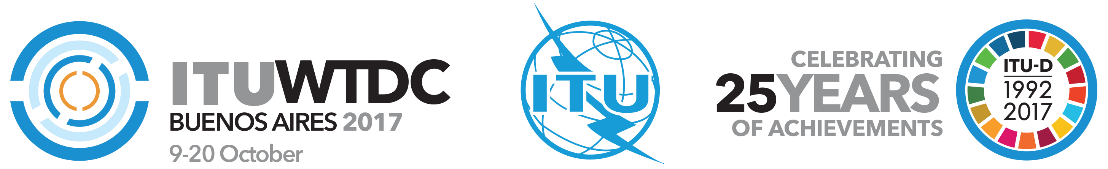 Conférence mondiale de développement des télécommunications (CMDT-17)Buenos Aires, Argentine, 9-20 octobre 2017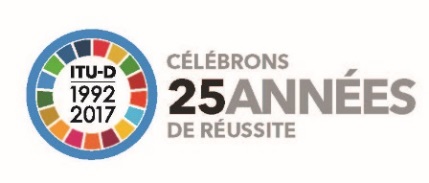 SÉANCE PLÉNIÈRESÉANCE PLÉNIÈREDocument WTDC-17/47-F25 septembre 2017Original: espagnolMexiqueMexiqueMexiquePropositions pour les travaux de la conférencePropositions pour les travaux de la conférencePropositions pour les travaux de la conférenceDomaine prioritaire:–	Questions confiées aux commissions d'étudesRésumé:Le Mexique soumet à la CMDT-17 une série de modifications à apporter à différentes Questions confiées aux commissions d'études. Résultats attendus:Le Mexique invite toutes les délégations à la CMDT-17 à examiner le présent document, qui contient diverses modifications à apporter aux Questions confiées aux deux Commissions d'études (1 et 2) du Secteur du développement des télécommunications.Références:Questions 1/1, 3/1, 4/1, 5/1, 6/1, 7/1, 1/2, 7/2Domaine prioritaire:–	Questions confiées aux commissions d'étudesRésumé:Le Mexique soumet à la CMDT-17 une série de modifications à apporter à différentes Questions confiées aux commissions d'études. Résultats attendus:Le Mexique invite toutes les délégations à la CMDT-17 à examiner le présent document, qui contient diverses modifications à apporter aux Questions confiées aux deux Commissions d'études (1 et 2) du Secteur du développement des télécommunications.Références:Questions 1/1, 3/1, 4/1, 5/1, 6/1, 7/1, 1/2, 7/2Domaine prioritaire:–	Questions confiées aux commissions d'étudesRésumé:Le Mexique soumet à la CMDT-17 une série de modifications à apporter à différentes Questions confiées aux commissions d'études. Résultats attendus:Le Mexique invite toutes les délégations à la CMDT-17 à examiner le présent document, qui contient diverses modifications à apporter aux Questions confiées aux deux Commissions d'études (1 et 2) du Secteur du développement des télécommunications.Références:Questions 1/1, 3/1, 4/1, 5/1, 6/1, 7/1, 1/2, 7/2Destinataires de l'étudePays développésPays en développement1Décideurs en matière de télécommunicationOuiOuiRégulateurs des télécommunicationsOuiOuiFournisseurs de services/opérateursOuiOuiEquipementiersOuiOuiConsommateurs/utilisateurs finals OuiOuiOrganisations de normalisation, consortiums comprisOuiOuiDestinataires de l'étudePays développésPays en développement1Décideurs en matière de télécommunicationOuiOuiAutorités de régulation des télécommunicationsOuiOuiFournisseurs de services/opérateurs OuiOuiEquipementiersOuiOuiDestinataires de l'étudePays développésPays en développement1Décideurs en matière de télécommunicationsOuiOuiRégulateurs des télécommunicationsOuiOuiOpérateurs/fournisseurs de servicesOuiOuiEquipementiersOuiOuiProgramme de l'UIT-DOuiOuiDestinataires des résultatsPays développésPays en développement1Décideurs concernésOuiOuiRégulateurs des télécommunications OuiOuiAutorités ruralesOuiOuiFournisseurs de services/opérateurs OuiOuiConstructeurs, y compris les éditeurs de logiciels OuiOuiFournisseursOuiOuiDestinataires de l'étudePays 
développésPays en 
développement1Décideurs en matière de télécommunicationsouiouiRégulateurs des télécommunicationsouiouiOrganisation de protection des consommateurs de télécommunications/TICouiouiFournisseur de services/opérateursouiouiEquipementiersouiouiProgramme de l'UIT-DouiouiDestinataires de l'étudePays 
développésPays en développement1Décideurs en matière de télécommunicationsIntéressésTrès intéressésRégulateurs des télécommunicationsIntéressésTrès intéressésFournisseurs de services/opérateursIntéressésTrès intéressésEquipementiersIntéressésIntéressésDestinataires de l'étudePays développésPays en développement1Décideurs en matière de télécommunicationsOuiOuiRégulateurs des télécommunicationsOuiOuiFournisseurs de services/opérateursOuiOuiEquipementiers (constructeurs d'équipements de télécommunication/TIC, industrie automobile, etc.)OuiOuiProgrammes du BDTOuiOuiDestinataires de l'étudePays développésPays en 
développement1Décideurs en matière de télécommunications/TIC, autorités localesOuiOuiRégulateurs des télécommunications/TICOuiOuiFournisseurs de services/opérateursOuiOuiConstructeurs/équipementiersOuiOui